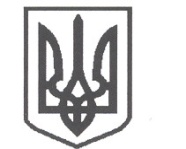 УКРАЇНАСРІБНЯНСЬКА СЕЛИЩНА РАДАВИКОНАВЧИЙ КОМІТЕТРІШЕННЯ18 червня 2021 року     					              	      	№ 146   	смт СрібнеПро внесення змін до рішення виконавчого комітету Срібнянської селищної ради від 09.10.2020 №171 «Про затвердження тарифів на послуги, що надаються КП «Комунгосп» Розглянувши звернення комунального підприємства «Комунгосп» від 07.06.2021 року № 97 щодо коригування тарифу на послугу з вивезення твердих побутових відходів, керуючись ст.28 Закону України «Про місцеве самоврядування в Україні», виконавчий комітет селищної  ради вирішив:Внести зміни до рішення виконавчого комітету Срібнянської селищної ради від 09.10.2020 №171 «Про затвердження тарифів на послуги, що надаються КП «Комунгосп», а саме п.3 викласти в новій редакції:«Затвердити тариф на послугу з вивезення твердих побутових відходів:- для населення 220,75 грн за 1 м3   (для приватного сектора тариф становитиме 41,94 грн з ПДВ з господарства);- для бюджетних організацій 230,78 грн з ПДВ за 1 м3 ;- для інших організацій 280,94 грн з ПДВ  за 1 м3». Контроль  за   виконанням даного  рішення  покласти  на  директора комунального підприємства «Комунгосп» Володимира МИХАЙЛЮКА.Селищний голова	Олена ПАНЧЕНКО